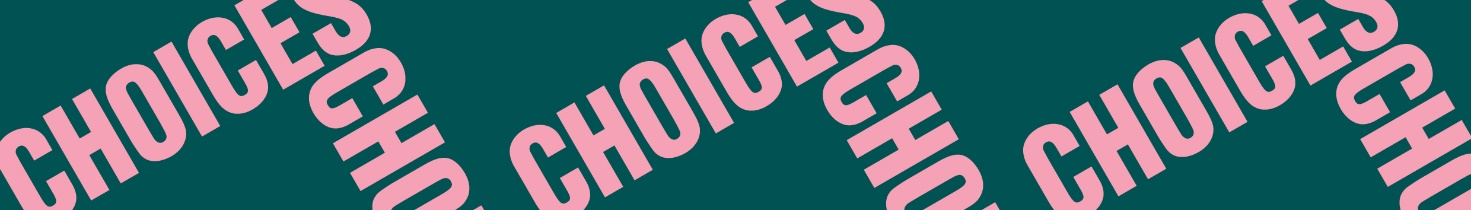 Choices and ConsequencesHard Choices Vocabulary 1: Literary termsPlace the following literary terms under the correct heading. Some terms can be placed under more than one heading. act – audience – author – character – chapter – climax – composition – flashback – interpretation – message – metaphor – mood – narrator – playwright – plot – plot twist –    poet – point of view – repetition – rhyme – rhythm – scene – setting – speaker – stanza – symbol – theme – tone – turning pointShort story/NovelPoetryPlay